REUNION OUVERTE DE COORDINATION DU RSCD15- 16 novembRE 2016 – iNternational trade union house (SALLE B), bruXELLESAGENDAMARDI 15 NOVEMBRESESSION MATINALE : dresser le bilan des progrès du rscdSession de l’apres midi : focus sur la strategie d’engagement syndical vis-à-vis du programme 2030MERCREDI 16 novembreSESsion MATINALE : defis à venir dans la sphere internationale du développementSEssion de l’apres MIDI : elaboration du travail futur pour 2017 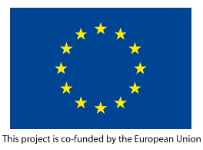 This project is co-funded by the European Union9.00-09.30Accueil et présentation des participantsPrésentation des objectifs de la ROC9.30-11.00SESSION 1Mises à jour du secrétariat du RSCD- Processus des Nations Unies autour du Programme 2030- Partenariat mondial pour une coopération efficace au service du développement- OCDE/CAD- Dialogue social dans le développement - Partenariats syndicaux- Diffusion et communicationLectures de fond :Résolution du Conseil général de la CSI : les priorités syndicales en matière de développementStratégie globale du RSCD 2016-2020Projet de stratégie de communication du RSCD11.00-11.30Pause-café 11.30-12.30SESSION 2Etat des lieux des réseaux régionaux de développement- Red Cooperación CSA-TUCA- Réseau africain de coopération au développement (ATUDN)- RSCD Asie Pacifique 12.30-14.00Pause déjeuner 14.00-15.00SESSION 3Vers une stratégie du RSCD sur le Programme 2030Lectures de fond :Stratégie du RSCD au regard du Programme 2030Projet d’enquête exploratoire relative au Programme 2030 et enquête évolutive sur le Programme 2030 (en anglais)Projet de brochure sur les ODS (en anglais)Projet de kit d’outils pour le plaidoyer (à venir)15.00-15.30Pause-café15.30-17.00SESSION 4Focus sur le cadre de supervision du Programme 2030 : rapports nationaux syndicaux sur la mise en œuvre des ODD Groupes de travail et rapport en plénière Lectures de fond :Stratégie du RSCD au regard du Programme 203017.00-17.30Session de bilan sur DEAR – Organisations européennes9.30-11.00SESSION 5Partenariat mondial pour une coopération efficace au service du développement : attentes pour la RHN2 de Nairobi et au-delàGroupes de travail et rapport en plénièreLectures de fond :Projet 2 – Document final RHN2 (en anglais)Proposition de révision de mandat du GPEDC  (en anglais)11.00-11.30Pause-café 11.30-12.30SESSION 6Présentation des nouvelles étapes pour les politiques de développement de l’UE Lectures de fond :Document de synthèse du RSCD : Consensus de l’EU sur le développementContribution du RSCD au nouveau Consensus européen sur le développement
Feuille de route de la Commission Européenne sur la révision du Consensus (en anglais)
Stratégie globale de l’UE et contribution du RSCD12.30-14.00Pause déjeuner 14.00-15.30SESSION 7Recherches fondées sur le plaidoyer et stratégies liées Discussion sur les orientations futures15.30-16.00Pause-café16.00-17.00SESSION 8Planification (plans de travail 2016-2017), Evaluation et conclusions